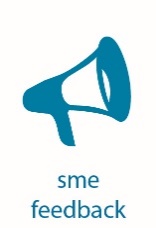 TU VOZ EN EUROPATus quejas y tus sugerencias son importantes para nosotros, para mejorar políticas comunitarias, para facilitar la movilidad de las empresas en el mercado único europeo, para simplificar las tramitaciones administrativas, para promover las relaciones transfronterizas de empresas y trabajadores.Ayúdanos a identificar los problemas y dificultades. Remítenos el cuestionario cumplimentado y contribuye a la elaboración de las políticas comunitarias: mguardiola@cea.esGracias por dedicar unos minutos a contestar a estas preguntas. 1.- Identificación de la empresa1.2  Qué actividad de la empresa se ha visto afectada por el problema: Investigación y desarrollo Producción / Marketing Compra de bienes Venta de bienes Provisión de servicios No se conoce específicamente Otro2.- Identificación del casoDescriba el caso indicando fecha, tipo de actividad transfronteriza, país/países origen del problema3.- Descripción de las dificultades y gestión del caso3.1. ¿Cómo se relaciona el problema con las políticas, programa o iniciativa de la UE?Indique la referencia de los documentos legislativos que afecta al caso:3.2. ¿Cuál de las siguientes opciones define mejor el tipo de problema con el que se encuentra? Indique la opción más relevante.  Dificultades significativas para encontrar la información europea necesaria para llevar a cabo la actividad La legislación europea o el procedimiento afectan negativamente / desproporcionadamente en particular PYMES
 Falta de detalle en el texto de la legislación europea
 Interpretación errónea a nivel nacional de una legislación europea
 Requisitos nacionales en una actividad transfronteriza que obstaculice el correcto funcionamiento del Mercado
 Otro3.3. ¿Indique cuál ha sido el impacto negativo causado? Cuantifique el tiempo y/o el coste estimado. Pérdida de tiempo: Perdidas económicas:3.4. ¿Cómo resolver este tipo de problemas?Seleccione la solución más relevante Poner a disposición la información a través de medios más accesibles (internet, en el idioma de La PYME, etc.) Proporcionar información más detallada sobre las normas de aplicación de las normas de la UE (responsabilidad de la UE) Una interpretación más homogénea de las normas de la UE en toda Europa (responsabilidad nacional) Modificación de la legislación nacional que aplica las normas de la UE en un país determinado Modificar y adaptar mejor la legislación de la UE a las características de las PYME  Otros3.5. ¿Se resolvió el problema? Sí Parcialmente No No lo séCESEAND, el nodo andaluz de la Enterprise Europe Netwok, quiere ayudarle:¿Necesita información o asesoramiento sobre legislación, normas o políticas comunitarias o cualquier tema europeo? Díganos cuál es su consulta y le contactamos:Si está buscando socio en Europa, el servicio de Cooperación Empresarial de CESEAND  puede ayudarle. ¿Quiere que le informemos cómo puede encontrarlo?     Sí                 NoMás información: www.ceseand.netINFORMACIÓN PERSONALINFORMACIÓN PERSONALNombre:Dirección:Dirección de correo electrónico:Número de teléfono:Empresa/Organización:Nº de empleados:Año de creación de la empresaPaís sede de la empresa: